Role Description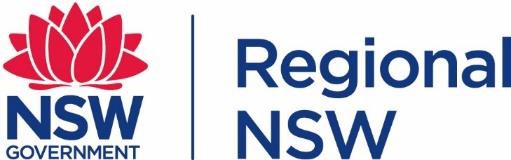 Director - Water Resources ManagementAgency overviewThe Department of Regional NSW was formed in 2020 as a central agency for regional issues. The Department is responsible for building resilient regional economies and communities, strengthening primary industries, managing the use of regional land, overseeing the state’s mineral and mining resources and ensuring government investment in regional NSW is fair and delivers positive outcomes for local communities and businesses.Public Works Advisory (PWA) is part of the Department of Regional NSW. PWA supports local and state government agencies to deliver critical infrastructure initiatives by providing expert advisory, planning, delivery and support services. We bridge the gap between the government and the private sector, helping clients to maximise value, optimise costs and manage risks in their infrastructure programs and the lifecycle management of their assets.Primary purpose of the roleLead the development, promotion and assure the technical quality of Public Works Advisory (PWA) services relating to water infrastructure and the development of associated service delivery capabilities within the organisation.  The role is required to engage with existing and potential clients to lead the delivery of innovative and appropriate solutions, providing an advisory service in regard to the planning, design, procurement and operation of water resources specialist engineering areas.  The role supports projects not only within Regional NSW but also across clusters, and other local and state government agencies.Key accountabilitiesLead the development and technical quality of PWA services relating to water resources management including the development of associated service delivery capabilities within the organisation.Maintain a high professional profile within the water industry, and effectively market PWA services relating to water infrastructure to existing and prospective clients, helping to achieve approved revenue  targets.Engage with clients and potential clients, at a senior level, to lead the delivery of innovative and best practice solutions which are cost effective, providing an advisory service to state government agencies and local water utilities  in regard to the planning for, investigation, design, procurement and operation of water related infrastructure such as water and wastewater treatment plants, dams, pumps, pipelines, weirs, river structures and associated technologies to maximise value for money outcomes and private sector involvement.Develop and maintain effective stakeholder relationships and networks, promote the advisory function to clients and potential clients to improve its profile with all stakeholders, provide  support services and advice to the community, in addition to providing guidance with respect to emergency engineering management.Identify and define the major strategic issues for client agencies and integrate diverse stakeholder interests with the Government's broader agenda to inform the development and prioritisation of project initiatives and to proactively understand and mitigate program and project risks.Support the effective planning, resourcing, delivery and management of advisory services and related professional and technical services to achieve approved revenue targets, together with the efficient provision of designated services programs to inter-government and/or external stakeholders.Engage with relevant industry and professional bodies to maintain and enhance the PWA presence at the forefront of water resources management.Achieve high level technical performance of the service delivery relating to provision of strategic advice and planning as well as the design and commissioning of contemporary water related infrastructure.Key challengesContributing to the successful change and reform for PWA, driving innovation in all facets of the business and working to build the client base and business.Growing the business by creating and maintaining strong working relationships with clients and industry stakeholders.Ensuring advice and solutions provided to clients meet or exceed their expectations and that they are fit for purpose and cost effective.Key relationshipsRole dimensionsDecision makingSignificant autonomy and authority to make decisions, set priorities and direction specific to the achievement of technical solutions and outcomes, for the portfolio of projects. Exercises professional and technical judgement with regards to the quality of technical solutions proposed and delivered. Formal delegations are in line with the Government and Departmental delegations.Reporting LineThe role reports to the Group Director, Advisory & Partnerships.Direct reports12 direct reports (with approximately 90 indirect reports)Budget/ExpenditureAs per the Department’s financial delegationsKey knowledge and experienceHigh level of business and commercial acumen complemented with a knowledge of contemporary trends in the water resources business environment and leadership experienceExtensive experience in end to end contract and project management, and client side project experienceExperience in contemporary business development.Essential requirementsQualifications in technical area of expertise (engineering, project management) and/or equivalent experience.Employment screening checks, security or other clearances & health assessments.Capabilities for the roleThe NSW public sector capability framework describes the capabilities (knowledge, skills and abilities) needed to perform a role. There are four main groups of capabilities: personal attributes, relationships, results and business enablers, with a fifth people management group of capabilities for roles with managerial responsibilities. These groups, combined with capabilities drawn from occupation-specific capability sets where relevant, work together to provide an understanding of the capabilities needed for the role.The capabilities are separated into focus capabilities and complementary capabilities.Focus capabilitiesFocus capabilities are the capabilities considered the most important for effective performance of the role. These capabilities will be assessed at recruitment.The focus capabilities for this role are shown below with a brief explanation of what each capability covers and the indicators describing the types of behaviours expected at each level.Complementary capabilitiesComplementary capabilities are also identified from the Capability Framework and relevant occupation-specific capability sets. They are important to identifying performance required for the role and development opportunities.Note: capabilities listed as ‘not essential’ for this role are not relevant for recruitment purposes however may be relevant for future career development.ClusterRegional NSWAgencyDepartment of Regional NSWDivision/Branch/UnitPublic Works Advisory and Regional DevelopmentLocationRegional NSW/SydneyClassification/Grade/BandSenior Executive Band 1Senior Executive Work Level StandardsWork Contribution Stream: Service/Operational DeliveryANZSCO Code234312PCAT Code1119192Date of ApprovalJune 2022Agency Websitensw.gov.au\regionalnswWhoWhyInternalExecutive DirectorProvide strategic and expert advice and guidance on technical issues and industry trendsDevelop and communicate performance with regards to business development initiatives and desired outcomesGroup Director Advisory & PartnershipsProvide strategic and expert advice and guidance on technical issues and industry trendsCommunicate information related to performance against budgets, risks and opportunities and outcome measuresClients/CustomersProvide strategic and expert advice and guidance on technical expertise related issuesWhoWhoWhyWhyExternalExternalCustomers / StakeholdersCustomers / StakeholdersDevelop and maintain effective working relationships and open channels of communication to improve the profile of Public Works AdvisoryContribute to a client focused approach to service deliveryEngage, at a senior level, and identify and develop business opportunities and innovative solution concepts across domainsDevelop and maintain effective working relationships and open channels of communication to improve the profile of Public Works AdvisoryContribute to a client focused approach to service deliveryEngage, at a senior level, and identify and develop business opportunities and innovative solution concepts across domainsVendors/Service Providers / Industry professionals/ consultantsVendors/Service Providers / Industry professionals/ consultantsMonitor the provision of service to ensure compliance with client needs and service arrangementsSeek/maintain specialist knowledge/advice and collaborate on issues and keep up with best practice in technical area of expertiseParticipate in forums, groups to represent the agency and share informationFOCUS CAPABILITIESFOCUS CAPABILITIESFOCUS CAPABILITIESFOCUS CAPABILITIESFOCUS CAPABILITIESFOCUS CAPABILITIESFOCUS CAPABILITIESFOCUS CAPABILITIESCapability group/setsCapability nameCapability nameCapability nameBehavioural indicatorsBehavioural indicatorsLevelLevel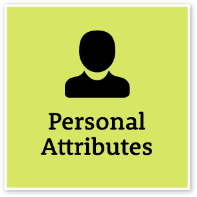 Act with IntegrityBe ethical and professional, and uphold and promote the public sector valuesAct with IntegrityBe ethical and professional, and uphold and promote the public sector valuesAct with IntegrityBe ethical and professional, and uphold and promote the public sector valuesModel the highest standards of ethical and professional behaviour and reinforce their useRepresent the organisation in an honest, ethical and professional way and set an example for others to followPromote a culture of integrity and professionalism within the organisation and in dealings external to governmentMonitor ethical practices, standards and systems and reinforce their useAct promptly on reported breaches of legislation, policies and guidelinesModel the highest standards of ethical and professional behaviour and reinforce their useRepresent the organisation in an honest, ethical and professional way and set an example for others to followPromote a culture of integrity and professionalism within the organisation and in dealings external to governmentMonitor ethical practices, standards and systems and reinforce their useAct promptly on reported breaches of legislation, policies and guidelinesAdvancedAdvanced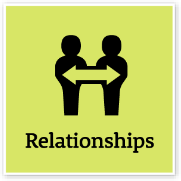 Influence and Negotiate Gain consensus and commitment from others, andresolve issues and conflictsInfluence and Negotiate Gain consensus and commitment from others, andresolve issues and conflictsInfluence and Negotiate Gain consensus and commitment from others, andresolve issues and conflictsInfluence others with a fair and considered approach and present persuasive counter- argumentsWork towards mutually beneficial ‘win-win’ outcomesShow sensitivity and understanding in resolving acute and complex conflicts and differencesIdentify key stakeholders and gain their support in advanceEstablish a clear negotiation position based on research, a firm grasp of key issues, likely arguments, points of difference and areas for compromiseAnticipate and minimise conflict within the organisation and with external stakeholdersInfluence others with a fair and considered approach and present persuasive counter- argumentsWork towards mutually beneficial ‘win-win’ outcomesShow sensitivity and understanding in resolving acute and complex conflicts and differencesIdentify key stakeholders and gain their support in advanceEstablish a clear negotiation position based on research, a firm grasp of key issues, likely arguments, points of difference and areas for compromiseAnticipate and minimise conflict within the organisation and with external stakeholdersAdvancedAdvanced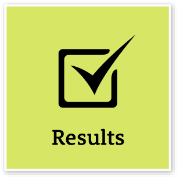 Deliver ResultsAchieve results through the efficient use of resources and a commitment to quality outcomesDeliver ResultsAchieve results through the efficient use of resources and a commitment to quality outcomesDeliver ResultsAchieve results through the efficient use of resources and a commitment to quality outcomesSeek and apply the expertise of key individuals to achieve organisational outcomesDrive a culture of achievement and acknowledge input from othersDetermine how outcomes will be measured and guide others on evaluation methodsInvestigate and create opportunities to enhance the achievement of organisational objectivesMake sure others understand that on-time and on-budget results are required and how overall success is definedControl business unit output to ensure government outcomes are achieved within budgetsProgress organisational priorities and ensure                                                                                       that resources are acquired and used effectively	Seek and apply the expertise of key individuals to achieve organisational outcomesDrive a culture of achievement and acknowledge input from othersDetermine how outcomes will be measured and guide others on evaluation methodsInvestigate and create opportunities to enhance the achievement of organisational objectivesMake sure others understand that on-time and on-budget results are required and how overall success is definedControl business unit output to ensure government outcomes are achieved within budgetsProgress organisational priorities and ensure                                                                                       that resources are acquired and used effectively	AdvancedAdvanced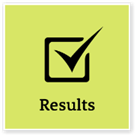 Plan and PrioritisePlan to achieve priority outcomes and respond flexibly to changing circumstancesPlan and PrioritisePlan to achieve priority outcomes and respond flexibly to changing circumstancesPlan and PrioritisePlan to achieve priority outcomes and respond flexibly to changing circumstancesUnderstand the links between the business unit, organisation and the whole-of-government agendaEnsure business plan goals are clear and appropriate and include contingency provisionsMonitor the progress of initiatives and make necessary adjustmentsAnticipate and assess the impact of changes, including government policy and economic conditions, on business plans and initiatives and respond appropriatelyConsider the implications of a wide range of complex issues and shift business priorities when necessaryUndertake planning to help the organisation transition through change initiatives, and evaluate progress and outcomes to inform future                                                              planningUnderstand the links between the business unit, organisation and the whole-of-government agendaEnsure business plan goals are clear and appropriate and include contingency provisionsMonitor the progress of initiatives and make necessary adjustmentsAnticipate and assess the impact of changes, including government policy and economic conditions, on business plans and initiatives and respond appropriatelyConsider the implications of a wide range of complex issues and shift business priorities when necessaryUndertake planning to help the organisation transition through change initiatives, and evaluate progress and outcomes to inform future                                                              planningUnderstand the links between the business unit, organisation and the whole-of-government agendaEnsure business plan goals are clear and appropriate and include contingency provisionsMonitor the progress of initiatives and make necessary adjustmentsAnticipate and assess the impact of changes, including government policy and economic conditions, on business plans and initiatives and respond appropriatelyConsider the implications of a wide range of complex issues and shift business priorities when necessaryUndertake planning to help the organisation transition through change initiatives, and evaluate progress and outcomes to inform future                                                              planningAdvancedDemonstrate Accountability Be proactive and responsible for own actions, and adhere tolegislation, policy and guidelinesDemonstrate Accountability Be proactive and responsible for own actions, and adhere tolegislation, policy and guidelinesDemonstrate Accountability Be proactive and responsible for own actions, and adhere tolegislation, policy and guidelinesDesign and develop systems to establish and measure accountabilitiesEnsure accountabilities are exercised in line with government and business goalsExercise due diligence to ensure work health and safety risks are addressedOversee quality assurance practicesModel the highest standards of financial probity, demonstrating respect for public monies and other resourcesMonitor and maintain business-unit knowledge of and compliance with legislative and regulatory frameworksIncorporate sound risk management principles and strategies into business planningDesign and develop systems to establish and measure accountabilitiesEnsure accountabilities are exercised in line with government and business goalsExercise due diligence to ensure work health and safety risks are addressedOversee quality assurance practicesModel the highest standards of financial probity, demonstrating respect for public monies and other resourcesMonitor and maintain business-unit knowledge of and compliance with legislative and regulatory frameworksIncorporate sound risk management principles and strategies into business planningDesign and develop systems to establish and measure accountabilitiesEnsure accountabilities are exercised in line with government and business goalsExercise due diligence to ensure work health and safety risks are addressedOversee quality assurance practicesModel the highest standards of financial probity, demonstrating respect for public monies and other resourcesMonitor and maintain business-unit knowledge of and compliance with legislative and regulatory frameworksIncorporate sound risk management principles and strategies into business planningAdvanced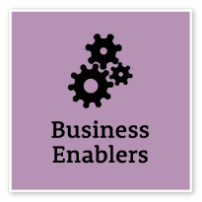 Procurement and Contract ManagementUnderstand and apply procurement processes to ensure effective purchasing and contract performanceProcurement and Contract ManagementUnderstand and apply procurement processes to ensure effective purchasing and contract performanceApply legal, policy and organisational guidelines and procedures relating to procurement and contract managementDevelop well-written, well-structured procurement documentation that clearly sets out the business requirementsMonitor procurement and contract management processes to ensure they are open, transparent and competitiveBe aware of procurement and contract management risks, and actions to manage or mitigate risk in monitoring contract performanceEvaluate tenders and select providers in an objective and rigorous way, in line with established guidelines and principlesEscalate procurement and contract management                                                              issues, where requiredApply legal, policy and organisational guidelines and procedures relating to procurement and contract managementDevelop well-written, well-structured procurement documentation that clearly sets out the business requirementsMonitor procurement and contract management processes to ensure they are open, transparent and competitiveBe aware of procurement and contract management risks, and actions to manage or mitigate risk in monitoring contract performanceEvaluate tenders and select providers in an objective and rigorous way, in line with established guidelines and principlesEscalate procurement and contract management                                                              issues, where requiredApply legal, policy and organisational guidelines and procedures relating to procurement and contract managementDevelop well-written, well-structured procurement documentation that clearly sets out the business requirementsMonitor procurement and contract management processes to ensure they are open, transparent and competitiveBe aware of procurement and contract management risks, and actions to manage or mitigate risk in monitoring contract performanceEvaluate tenders and select providers in an objective and rigorous way, in line with established guidelines and principlesEscalate procurement and contract management                                                              issues, where requiredAdeptAdept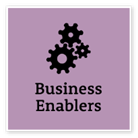 Project Management Understand and apply effective planning, coordination andcontrol methodsProject Management Understand and apply effective planning, coordination andcontrol methodsPrepare and review project scope and business cases for projects with multiple interdependenciesAccess key subject-matter experts’ knowledge to inform project plans and directionsDesign and implement effective stakeholder engagement and communications strategies for all project stagesMonitor project completion and implement effective and rigorous project evaluation methodologies to inform future planningDevelop effective strategies to remedy variances from project plans and minimise impactManage transitions between project stages and ensure that changes are consistent with organisational goalsParticipate in governance processes such as project steering groupsPrepare and review project scope and business cases for projects with multiple interdependenciesAccess key subject-matter experts’ knowledge to inform project plans and directionsDesign and implement effective stakeholder engagement and communications strategies for all project stagesMonitor project completion and implement effective and rigorous project evaluation methodologies to inform future planningDevelop effective strategies to remedy variances from project plans and minimise impactManage transitions between project stages and ensure that changes are consistent with organisational goalsParticipate in governance processes such as project steering groupsPrepare and review project scope and business cases for projects with multiple interdependenciesAccess key subject-matter experts’ knowledge to inform project plans and directionsDesign and implement effective stakeholder engagement and communications strategies for all project stagesMonitor project completion and implement effective and rigorous project evaluation methodologies to inform future planningDevelop effective strategies to remedy variances from project plans and minimise impactManage transitions between project stages and ensure that changes are consistent with organisational goalsParticipate in governance processes such as project steering groupsAdvancedAdvanced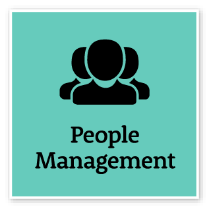 Optimise Business Outcomes Manage people and resources effectively to achieve publicvalueInitiate and develop longer-term goals and plans to guide the work of the team in line with organisational objectivesAllocate resources to ensure the achievement of business outcomes and contribute to wider workforce planningWhen planning resources, implement processes that encourage the attraction and retention of people of diverse cultures, backgrounds and experiencesEnsure that team members base their decisions on a sound understanding of business and risk management principles, applied in a public sector contextMonitor performance against standards and take timely corrective actionsKeep others informed about progress and performance outcomesInitiate and develop longer-term goals and plans to guide the work of the team in line with organisational objectivesAllocate resources to ensure the achievement of business outcomes and contribute to wider workforce planningWhen planning resources, implement processes that encourage the attraction and retention of people of diverse cultures, backgrounds and experiencesEnsure that team members base their decisions on a sound understanding of business and risk management principles, applied in a public sector contextMonitor performance against standards and take timely corrective actionsKeep others informed about progress and performance outcomesAdeptAdeptAdeptCOMPLEMENTARY CAPABILITIESCOMPLEMENTARY CAPABILITIESCOMPLEMENTARY CAPABILITIESCOMPLEMENTARY CAPABILITIESCapability group/setsCapability nameDescriptionLevelDisplay Resilience and CourageBe open and honest, prepared to express your views, and willing to accept and commit to changeAdvancedManage SelfShow drive and motivation, an ability to self-reflect and a commitment to learningAdeptValue Diversity and InclusionDemonstrate inclusive behaviour and show respect for diverse backgrounds, experiences and perspectivesAdeptCommunicate EffectivelyCommunicate clearly, actively listen to others, and respond with understanding and respectAdvancedCommit to Customer ServiceProvide customer-focused services in line with public sector and organisational objectivesAdvancedWork CollaborativelyCollaborate with others and value their contributionAdeptThink and Solve ProblemsThink, analyse and consider the broader context to develop practical solutionsAdvanced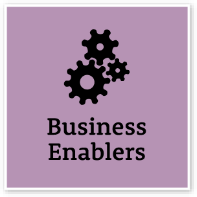 FinanceUnderstand and apply financial processes to achieve value for money and minimise financial riskAdeptTechnologyUnderstand and use available technologies to maximise efficiencies and effectivenessAdept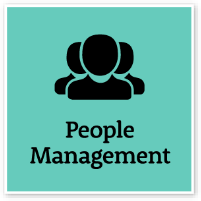 Manage and Develop PeopleEngage and motivate staff, and develop capability and potential in othersAdvancedInspire Direction and PurposeCommunicate goals, priorities and vision, and recognise achievementsAdeptManage Reform and ChangeSupport, promote and champion change, and assist others to engage with changeAdept